 1.	Describe the location of the fire extinguishers in your building or shop and note the 	     last inspection dates.		  Type of Extinguisher	           Location		 Inspection Date		_____________________    	______________________	________________		_____________________	______________________	________________		_____________________	______________________	________________		_____________________	______________________	________________ 2. Do any of the fire extinguishers need to be charged?		 Yes (which ones) _____________________________________________		 No 3. Where can the fire extinguishers be recharged?  List the name and telephone number  	     of the company. __________________________________ ____________________ 4. What is the cost to recharge the fire extinguishers?		a.  Water = 		__________________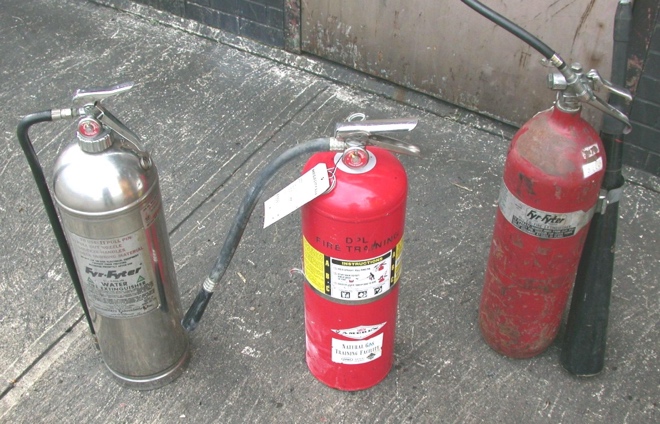 		b.  CO2 =   		__________________			c.  Dry chemical = 	___________